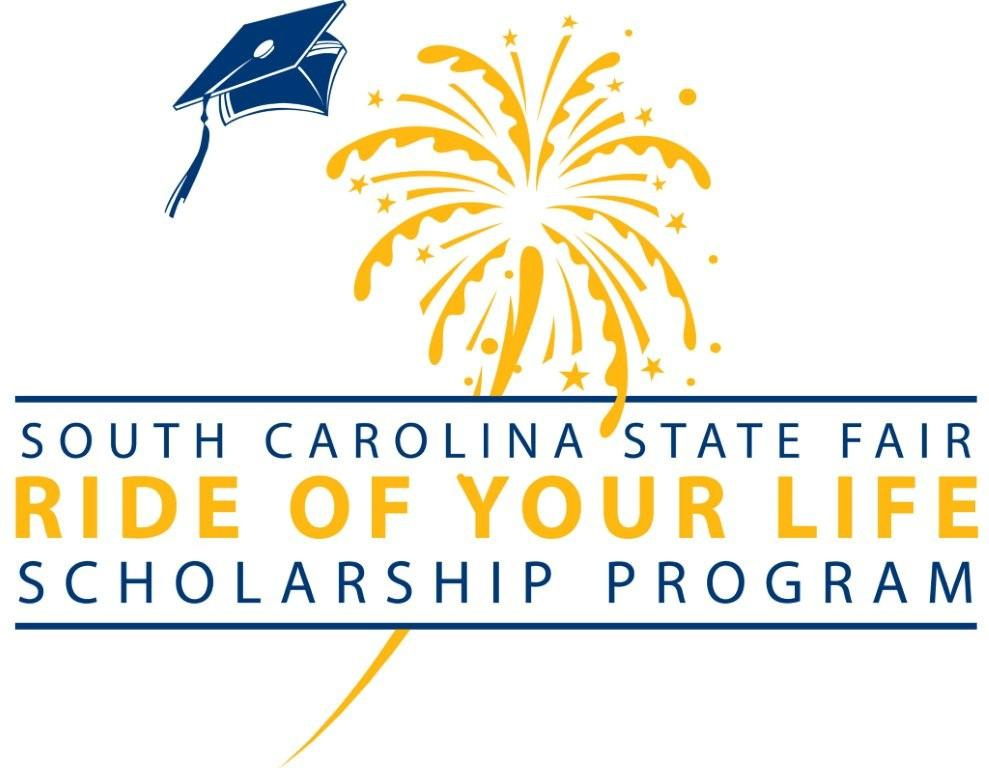 	Since 1997 the South Carolina State Fair has awarded scholarships to students across the state of South Carolina.  Our 2022 scholarship application and eligibility requirements are now available on our website at www.scstatefair.org.  The students will have until March 15th to submit their applications online.	Please make your students aware that this scholarship is available to any student in South Carolina who is a senior in a public or private high school or home school.  This student must be planning to attend a public or private college, university, or technical college in the state of South Carolina.	The South Carolina State Fair will award fifty (50) $6000 scholarships to students across the state to be paid at the rate of $1500 per year over a four-year period.  The fifty 2022 scholars will be required to meet eligibility requirements deemed necessary by the South Carolina State Fair.	The South Carolina state Fair is dedicated to educating South Carolina’s young adults and we appreciate your effort in making your students aware of this opportunity.	If you have any questions concerning our scholarship, I can be reached at (803)799-3387 ext. 110.Betsy CooperBetsy A. CooperScholarship, Payroll & Administration